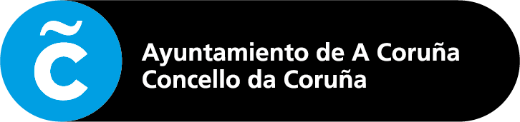 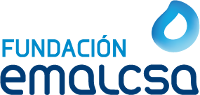 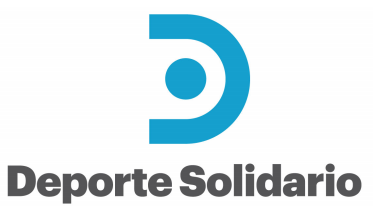 O formulario incorpora unha breve aclaración de cada apartado, co único fin de servir de guía para aportar a información solicitada; con todo, é de suma importancia que o documento que se entregue a Fundación  Emalcsa, non inclúa ditas aclaracións.Os diferentes apartados do presente formulario, son parte necesaria para a valoración dos proxectos, polo que é indispensable cubrir cada un dos mesmos.INDICE:Datos da entidade solicitanteValoración da entidadeValoración proxecto deportivoCompletar os apartados que proceda. Valorarase a formulación obxectiva da información solicitada en cada apartado de modo que facilite a súa comprensión.IX CONVOCATORIA DEPORTE SOLIDARIO E INCLUSIVO 2022-2023PROGRAMA DE AXUDAS PARA FAVORECER O USO DO DEPORTE COMO INSTRUMENTO DE INCLUSIÓN E INTERVENCIÓN SOCIALFORMULARIO DE PRESENTACIÓN DO PROXECTO0.1 Identificación da entidade 0.1 Identificación da entidade 0.1 Identificación da entidade 0.1 Identificación da entidade 0.1 Identificación da entidade 0.1 Identificación da entidade 0.1 Identificación da entidade 0.1 Identificación da entidade Denominación oficial Denominación oficial [Nome oficial e, de ser o caso, entre paréntese as siglas polas que é coñecida][Nome oficial e, de ser o caso, entre paréntese as siglas polas que é coñecida][Nome oficial e, de ser o caso, entre paréntese as siglas polas que é coñecida][Nome oficial e, de ser o caso, entre paréntese as siglas polas que é coñecida][Nome oficial e, de ser o caso, entre paréntese as siglas polas que é coñecida][Nome oficial e, de ser o caso, entre paréntese as siglas polas que é coñecida]CIFCIFTipoloxía[Asociación, Fundación, etc.][Asociación, Fundación, etc.][Asociación, Fundación, etc.]Dirección[Sede social da entidade][Sede social da entidade][Sede social da entidade][Sede social da entidade][Sede social da entidade][Sede social da entidade][Sede social da entidade]LocalidadeProvinciaCódigo PostalTeléfonoFaxMóbilCorreoelectrónico[Obrigatorio ter dirección de correo electrónico oficial e operativa][Obrigatorio ter dirección de correo electrónico oficial e operativa][Obrigatorio ter dirección de correo electrónico oficial e operativa][Obrigatorio ter dirección de correo electrónico oficial e operativa][Obrigatorio ter dirección de correo electrónico oficial e operativa][Obrigatorio ter dirección de correo electrónico oficial e operativa][Obrigatorio ter dirección de correo electrónico oficial e operativa]Web0.2 Fecha de Constitución e de Inscrición en Rexistros oficiais 0.2 Fecha de Constitución e de Inscrición en Rexistros oficiais Constitución legal (segundo acta fundacional ou escritura)Data: [.................................]Rexistro Oficial de inscrición: na Xunta de Galicia (provincial ou autonómico) ou Ministerio do Interior (estatal)Nº Inscrición: [.................................]Rexistro Oficial de inscrición: na Xunta de Galicia (provincial ou autonómico) ou Ministerio do Interior (estatal)Data: [.................................]REMAC (Rexistro Municipal de Asociacións de A Coruña)Nº Inscrición: [.................................]REMAC (Rexistro Municipal de Asociacións de A Coruña)Data: [.................................]0.3. Natureza Xurídica e FinsFins segundo Estatutos[Obxecto social da Entidade segundo consta nos seus estatutos]0.4 Representación legal da entidade0.4 Representación legal da entidade0.4 Representación legal da entidade0.4 Representación legal da entidadeNome e apelidosN.I.F.Cargo Teléfono Correo electrónico0.5 Responsable do proxecto e contacto para notificacións0.5 Responsable do proxecto e contacto para notificacións0.5 Responsable do proxecto e contacto para notificacións0.5 Responsable do proxecto e contacto para notificacións0.5 Responsable do proxecto e contacto para notificaciónsNome e apelidosTeléfono Correo electrónico0.6 Axuda solicitada á Fundación  Emalcsa e custo total do proxecto0.6 Axuda solicitada á Fundación  Emalcsa e custo total do proxectoImporte total solicitado a Fundación[Non superior a 20.000 € nin inferior a 3.000 €]Custo total do proxecto[Incluíndo axuda solicitada á Fundación e outras achegas propias e de terceiros]0.7 Outras axudas solicitadas ou concedidas para o proxecto0.7 Outras axudas solicitadas ou concedidas para o proxecto0.7 Outras axudas solicitadas ou concedidas para o proxecto0.7 Outras axudas solicitadas ou concedidas para o proxectoQue a entidade á que represento: (marcar cunha X segundo proceda)Que a entidade á que represento: (marcar cunha X segundo proceda)Que a entidade á que represento: (marcar cunha X segundo proceda)Que a entidade á que represento: (marcar cunha X segundo proceda) Non solicitou ou resultado adxudicataria de axudas por parte doutras entidades públicas ou privadas para o proxecto presentado. Solicitou ou resultado adxudicataria de axudas por parte doutras entidades públicas ou privadas para o proxecto presentado: Non solicitou ou resultado adxudicataria de axudas por parte doutras entidades públicas ou privadas para o proxecto presentado. Solicitou ou resultado adxudicataria de axudas por parte doutras entidades públicas ou privadas para o proxecto presentado: Non solicitou ou resultado adxudicataria de axudas por parte doutras entidades públicas ou privadas para o proxecto presentado. Solicitou ou resultado adxudicataria de axudas por parte doutras entidades públicas ou privadas para o proxecto presentado: Non solicitou ou resultado adxudicataria de axudas por parte doutras entidades públicas ou privadas para o proxecto presentado. Solicitou ou resultado adxudicataria de axudas por parte doutras entidades públicas ou privadas para o proxecto presentado:	ENTIDADE	CONCEPTO AXUDAESTADOIMPORTEEj.: Concello de A CoruñaEj.: Proxecto DeportivoEj.: SolicitadaEj.: 1.000 €0.8 Subcontratación 0.8 Subcontratación 0.8 Subcontratación Previsión de conceptos e importes (segundo os termos indicados nas bases)Previsión de conceptos e importes (segundo os termos indicados nas bases)Previsión de conceptos e importes (segundo os termos indicados nas bases)Entidade ou profesionalDescrición do gasto Importe (€)1.1. Experiencia e traxectoria (Criterio de valoración 4.1.a)Relación de proxectos, eventos e actividades para o fomento do deporte de base ORGANIZADAS POLA PROPIA ENTIDADE SOLICITANTE (diferentes ás actividades ordinarias da entidade), realizadas nos últimos 3 anos.Nota: A comisión poderá solicitar a acreditación das actividades. Non se valorarán aquelas que non estean suficientemente acreditadas.Relación de proxectos, eventos e actividades para o fomento do deporte de base ORGANIZADAS POLA PROPIA ENTIDADE SOLICITANTE (diferentes ás actividades ordinarias da entidade), realizadas nos últimos 3 anos.Nota: A comisión poderá solicitar a acreditación das actividades. Non se valorarán aquelas que non estean suficientemente acreditadas.Relación de proxectos, eventos e actividades para o fomento do deporte de base ORGANIZADAS POLA PROPIA ENTIDADE SOLICITANTE (diferentes ás actividades ordinarias da entidade), realizadas nos últimos 3 anos.Nota: A comisión poderá solicitar a acreditación das actividades. Non se valorarán aquelas que non estean suficientemente acreditadas.Relación de proxectos, eventos e actividades para o fomento do deporte de base ORGANIZADAS POLA PROPIA ENTIDADE SOLICITANTE (diferentes ás actividades ordinarias da entidade), realizadas nos últimos 3 anos.Nota: A comisión poderá solicitar a acreditación das actividades. Non se valorarán aquelas que non estean suficientemente acreditadas.Relación de proxectos, eventos e actividades para o fomento do deporte de base ORGANIZADAS POLA PROPIA ENTIDADE SOLICITANTE (diferentes ás actividades ordinarias da entidade), realizadas nos últimos 3 anos.Nota: A comisión poderá solicitar a acreditación das actividades. Non se valorarán aquelas que non estean suficientemente acreditadas.Relación de proxectos, eventos e actividades para o fomento do deporte de base ORGANIZADAS POLA PROPIA ENTIDADE SOLICITANTE (diferentes ás actividades ordinarias da entidade), realizadas nos últimos 3 anos.Nota: A comisión poderá solicitar a acreditación das actividades. Non se valorarán aquelas que non estean suficientemente acreditadas.Nome do Proxecto/Evento/ActividadePeríodo de execución (data de inicio e data de fin)Pequena descrición Proxecto/Evento/ActividadeNº de participantesMedio de acreditación[Ligazón ou documento para comprobación]Relación de proxectos, eventos e actividades para o fomento do deporte de base nas que colaborou a entidade solicitante, que foron ORGANIZADAS POLO SERVIZO MUNICIPAL DE DEPORTE (diferentes ás actividades ordinarias da entidade), realizadas nos últimos 3 anos.Nota: A comisión  poderá solicitar a acreditación dás actividades.  Non valoraranse  aquelas que  non  estean suficientemente acreditadas.Relación de proxectos, eventos e actividades para o fomento do deporte de base nas que colaborou a entidade solicitante, que foron ORGANIZADAS POLO SERVIZO MUNICIPAL DE DEPORTE (diferentes ás actividades ordinarias da entidade), realizadas nos últimos 3 anos.Nota: A comisión  poderá solicitar a acreditación dás actividades.  Non valoraranse  aquelas que  non  estean suficientemente acreditadas.Relación de proxectos, eventos e actividades para o fomento do deporte de base nas que colaborou a entidade solicitante, que foron ORGANIZADAS POLO SERVIZO MUNICIPAL DE DEPORTE (diferentes ás actividades ordinarias da entidade), realizadas nos últimos 3 anos.Nota: A comisión  poderá solicitar a acreditación dás actividades.  Non valoraranse  aquelas que  non  estean suficientemente acreditadas.Relación de proxectos, eventos e actividades para o fomento do deporte de base nas que colaborou a entidade solicitante, que foron ORGANIZADAS POLO SERVIZO MUNICIPAL DE DEPORTE (diferentes ás actividades ordinarias da entidade), realizadas nos últimos 3 anos.Nota: A comisión  poderá solicitar a acreditación dás actividades.  Non valoraranse  aquelas que  non  estean suficientemente acreditadas.Relación de proxectos, eventos e actividades para o fomento do deporte de base nas que colaborou a entidade solicitante, que foron ORGANIZADAS POLO SERVIZO MUNICIPAL DE DEPORTE (diferentes ás actividades ordinarias da entidade), realizadas nos últimos 3 anos.Nota: A comisión  poderá solicitar a acreditación dás actividades.  Non valoraranse  aquelas que  non  estean suficientemente acreditadas.Relación de proxectos, eventos e actividades para o fomento do deporte de base nas que colaborou a entidade solicitante, que foron ORGANIZADAS POLO SERVIZO MUNICIPAL DE DEPORTE (diferentes ás actividades ordinarias da entidade), realizadas nos últimos 3 anos.Nota: A comisión  poderá solicitar a acreditación dás actividades.  Non valoraranse  aquelas que  non  estean suficientemente acreditadas.Nome do Proxecto/Evento/ActividadePeríodo de execución (data de inicio e data de fin)Pequena descrición Proxecto/Evento/ActividadeNº de participantesMedio de acreditación[Ligazón ou documento para comprobación]1.2. Actividade federativa (Criterio 4.1 b)Disciplina deportivaNº licenzas deportivas masculinas (ata categoría xuvenil/ júnior)Nº licenzas deportivas femininas(ata categoría xuvenil/ júnior)1.3. Estrutura organizativa e comunicación (Criterio 4.1  c)Base social da entidadeBase social da entidadeNº de persoas asociadas[Escriba o Número de persoas asociadas  da Entidade Solicitante]Canles de comunicación e participación activosCanles de comunicación e participación activosCanles de comunicación e participación activosCanles de comunicación e participación activosCanles de comunicación e participación activosCanalDirecciónData de última publicaciónNº publicacións no último anoPeriodicidade habitual de publicaciónWeb[Dirección web da entidade na que debe haber información actualizada]FacebookInstagramTwitterOutros1.4. Estrutura económica (Criterio 4.1 d)Orzamento liquidado da entidade do último ano pechadoOrzamento liquidado da entidade do último ano pechadoOrzamento liquidado da entidade do último ano pechadoOrzamento liquidado da entidade do último ano pechadoOrzamento liquidado da entidade do último ano pechadoOrixe do ingresoDestino/AfectaciónInstituciónImporte% sobre o total do orzamentoFinanciamento público[Subvención, convenio…][Para que foi concedido]Financiamento público[Subvención, convenio…]Financiamento público[Subvención, convenio…]Financiamento privado[Subvención, convenio, patrocinio…]Financiamento privado[Subvención, convenio, patrocinio…]Financiamento privado[Subvención, convenio, patrocinio…]Fondos propios[Cotas, derramas, doazóns, servizos…]Fondos propios[Cotas, derramas, doazóns, servizos…]Fondos propios[Cotas, derramas, doazóns, servizos…]TotaisTotaisTotais2.1 Presentación do proxectoNome: [Nome ou título que permita identificalo claramente]Sinopses: [Descrición xeral do proxecto social, enunciando as súas actividades, colectivos beneficiarios e entidades colaboradoras ]2.2 Complexidade do nivel de integración e inclusión (criterio 4.2 a)1º.  Convenios de colaboración asinados con entidades sociais Importante: Segundo especifícase na Base 4.2.a), os convenios han de achegarse asinados dentro do prazo de presentación de solicitudes. Valorarase a importancia de cada participación segundo o seu grao de implicación no proxecto..2º.  Convenios de colaboración asinados con organismos ou asociacións que presten atención e asistencia a persoas refuxiadas3º. Convenios de colaboración con entidades educativasImportante: Valoraranse sempre que se referencie polo menos unha entidade social no apartado anteriorMetodoloxía e mecanismos de participación continuada. [Fin a) Participación continuada dos beneficiarios][Descrición das actividades esenciais do proxecto e a metodoloxía de inclusión e mecanismos de apoio que se contemplan para promover a participación e  interactuación dos participantes en toda a duración do proxecto]Estabilidade e alcance da programación. [Fin  b) Iniciación e evolución na práctica deportiva][Explicar se se trata dun proxecto puntual ou contempla a súa evolución e desenvolvemento futuro mediante outras actividades]Involucramento no proxecto das entidades sociais e outros colectivos vinculados aos beneficiarios [Fin a): inclusión e participación de colectivos socialmente vulnerables][Explicar como será a participación das entidades sociais colaboradoras e doutros colectivos relacionados cos beneficiarios e a entidade deportiva (familiares, socios e  deportistas do club, etc.) se é o caso]Promoción da igualdade de xénero [Requisito xeral:  transversalidade de xénero][Explicar que medidas van tomar para promover participación equilibrada de mulleres e homes naquelas modalidades deportivas nas que exista  infrarrepresentación dalgún destes]Visibilización de situacións sociais relevantes na contorna [Fin  d): concienciación social da poboación][Explicar que medidas van tomar para promover participación equilibrada de mulleres e homes naquelas modalidades deportivas nas que exista  infrarrepresentación dalgún destes]Incorporación de menores sen recursos económicos ás actividades habituais do club (escola deportiva, adestramentos, competicións, campamentos, etc.) [Fin  c): facilitación de recursos de apoio necesarios]Nota: Si se ofertan prazas gratuítas para persoas derivadas por los Servicios Sociais Municipais, será necesario presentar el modelo 4.[Explicar os criterios de acordados coas entidades sociais ou Servizos Sociais Municipais para cubrir as prazas ofrecidas a cada unha destas].2.3 Calidade e viabilidade técnica (criterio 4.2  b)Valorarase a formulación clara da información solicitada de modo que facilite a súa comprensión e demostre a coherencia xeral entre os seguintes aspectos:Explicación da motivación e necesidade de realización do proxecto no ámbito municipal[breve descrición das necesidades detectadas na contorna municipal da Coruña, que xustifican o deseño e intención de desenvolver o proxecto proposto]Definición de obxectivos de inclusión específicos[Deben estar relacionados coas características dos colectivos participantes e a xustificación da súa elección]Relación entre o deseño do proxecto e os obxectivos da convocatoria[Descrición dos axustes específicos realizados na metodoloxía da actividade deportiva exposta e os mecanismos de apoio previstos para cumprir vos obxectivos de inclusión]Planificación e temporalidade[Escribir en diferentes  liñas cada unha das actividades/tarefas  secuencia das do proxecto. Marque cunha X as columnas dos meses que correspondan a cada actividade]Principais resultados esperados e Indicadores[Os indicadores han de ser claros e coherentes cos obxectivos definidos anteriormente, o ámbito deportivo do proxecto e os colectivos participantes]2.4. Viabilidade económica (criterio 4.2.c)2.4. Viabilidade económica (criterio 4.2.c)2.4. Viabilidade económica (criterio 4.2.c)2.4. Viabilidade económica (criterio 4.2.c)2.4. Viabilidade económica (criterio 4.2.c)2.4. Viabilidade económica (criterio 4.2.c)2.4. Viabilidade económica (criterio 4.2.c)2.4. Viabilidade económica (criterio 4.2.c)2.4. Viabilidade económica (criterio 4.2.c)Adecuación dos gastos ás actividades e custo asignado a cada unha destasAdecuación dos gastos ás actividades e custo asignado a cada unha destasAdecuación dos gastos ás actividades e custo asignado a cada unha destasAdecuación dos gastos ás actividades e custo asignado a cada unha destasAdecuación dos gastos ás actividades e custo asignado a cada unha destasAdecuación dos gastos ás actividades e custo asignado a cada unha destasAdecuación dos gastos ás actividades e custo asignado a cada unha destasAdecuación dos gastos ás actividades e custo asignado a cada unha destasAdecuación dos gastos ás actividades e custo asignado a cada unha destas[A título informativo para avaliar a adecuación do orzamento  solicitado e as actividades propostas, solicítase indicar para cada actividade de proxecto o nº de prazas que se ofrecen para os beneficiarios e o custo unitario de cada praza][A título informativo para avaliar a adecuación do orzamento  solicitado e as actividades propostas, solicítase indicar para cada actividade de proxecto o nº de prazas que se ofrecen para os beneficiarios e o custo unitario de cada praza][A título informativo para avaliar a adecuación do orzamento  solicitado e as actividades propostas, solicítase indicar para cada actividade de proxecto o nº de prazas que se ofrecen para os beneficiarios e o custo unitario de cada praza][A título informativo para avaliar a adecuación do orzamento  solicitado e as actividades propostas, solicítase indicar para cada actividade de proxecto o nº de prazas que se ofrecen para os beneficiarios e o custo unitario de cada praza][A título informativo para avaliar a adecuación do orzamento  solicitado e as actividades propostas, solicítase indicar para cada actividade de proxecto o nº de prazas que se ofrecen para os beneficiarios e o custo unitario de cada praza][A título informativo para avaliar a adecuación do orzamento  solicitado e as actividades propostas, solicítase indicar para cada actividade de proxecto o nº de prazas que se ofrecen para os beneficiarios e o custo unitario de cada praza][A título informativo para avaliar a adecuación do orzamento  solicitado e as actividades propostas, solicítase indicar para cada actividade de proxecto o nº de prazas que se ofrecen para os beneficiarios e o custo unitario de cada praza][A título informativo para avaliar a adecuación do orzamento  solicitado e as actividades propostas, solicítase indicar para cada actividade de proxecto o nº de prazas que se ofrecen para os beneficiarios e o custo unitario de cada praza][A título informativo para avaliar a adecuación do orzamento  solicitado e as actividades propostas, solicítase indicar para cada actividade de proxecto o nº de prazas que se ofrecen para os beneficiarios e o custo unitario de cada praza]Desglose orzamentario da axuda solicitadaIMPORTANTE: O orzamento realizarase segundo os Gastos elixibles da presente convocatoria (Base 3).Desglose orzamentario da axuda solicitadaIMPORTANTE: O orzamento realizarase segundo os Gastos elixibles da presente convocatoria (Base 3).Desglose orzamentario da axuda solicitadaIMPORTANTE: O orzamento realizarase segundo os Gastos elixibles da presente convocatoria (Base 3).Desglose orzamentario da axuda solicitadaIMPORTANTE: O orzamento realizarase segundo os Gastos elixibles da presente convocatoria (Base 3).Desglose orzamentario da axuda solicitadaIMPORTANTE: O orzamento realizarase segundo os Gastos elixibles da presente convocatoria (Base 3).Desglose orzamentario da axuda solicitadaIMPORTANTE: O orzamento realizarase segundo os Gastos elixibles da presente convocatoria (Base 3).Desglose orzamentario da axuda solicitadaIMPORTANTE: O orzamento realizarase segundo os Gastos elixibles da presente convocatoria (Base 3).Desglose orzamentario da axuda solicitadaIMPORTANTE: O orzamento realizarase segundo os Gastos elixibles da presente convocatoria (Base 3).Desglose orzamentario da axuda solicitadaIMPORTANTE: O orzamento realizarase segundo os Gastos elixibles da presente convocatoria (Base 3).ORZAMENTO SOLICITADO FOMENTO DO DEPORTE DE BASE. 25% DO TOTAL SOLICITADOORZAMENTO SOLICITADO FOMENTO DO DEPORTE DE BASE. 25% DO TOTAL SOLICITADOORZAMENTO SOLICITADO FOMENTO DO DEPORTE DE BASE. 25% DO TOTAL SOLICITADOORZAMENTO SOLICITADO FOMENTO DO DEPORTE DE BASE. 25% DO TOTAL SOLICITADOORZAMENTO SOLICITADO FOMENTO DO DEPORTE DE BASE. 25% DO TOTAL SOLICITADOORZAMENTO SOLICITADO FOMENTO DO DEPORTE DE BASE. 25% DO TOTAL SOLICITADOORZAMENTO SOLICITADO FOMENTO DO DEPORTE DE BASE. 25% DO TOTAL SOLICITADOORZAMENTO SOLICITADO FOMENTO DO DEPORTE DE BASE. 25% DO TOTAL SOLICITADOORZAMENTO SOLICITADO FOMENTO DO DEPORTE DE BASE. 25% DO TOTAL SOLICITADOPARTIDA DE GASTOPARTIDA DE GASTOConcepto específico do gastoConcepto específico do gastoConcepto específico do gastoConcepto específico do gastoImporte solicitado a  FundaciónImporte solicitado a  FundaciónImporte solicitado a  FundaciónPersoal (técnicos deportivos)Persoal (técnicos deportivos)Ex: Monitor escola deportivaEx: Monitor escola deportivaEx: Monitor escola deportivaEx: Monitor escola deportivaDesprazamentosDesprazamentosEx. Transporte adaptado, taxi…Ex. Transporte adaptado, taxi…Ex. Transporte adaptado, taxi…Ex. Transporte adaptado, taxi…Equipamento deportivoEquipamento deportivoEx. Balóns, uniformes…Ex. Balóns, uniformes…Ex. Balóns, uniformes…Ex. Balóns, uniformes…Comunicación e marketing Comunicación e marketing Ex. Accións de comunicación, folletos… Ex. Accións de comunicación, folletos… Ex. Accións de comunicación, folletos… Ex. Accións de comunicación, folletos… Gastos indirectos relacionados (Identificar- máx. 10 %)Gastos indirectos relacionados (Identificar- máx. 10 %)Ex. Teléfono…Ex. Teléfono…Ex. Teléfono…Ex. Teléfono…Outros (identificar)Outros (identificar)Ex. Xel hidroalcohólico…Ex. Xel hidroalcohólico…Ex. Xel hidroalcohólico…Ex. Xel hidroalcohólico…TOTALTOTALTOTALTOTALTOTALTOTAL[Mín. 750€ - máx. 5.000 €][Mín. 750€ - máx. 5.000 €][Mín. 750€ - máx. 5.000 €]ORZAMENTO SOLICITADO PROXECTO SOCIAL. 75% DO TOTAL SOLICITADOORZAMENTO SOLICITADO PROXECTO SOCIAL. 75% DO TOTAL SOLICITADOORZAMENTO SOLICITADO PROXECTO SOCIAL. 75% DO TOTAL SOLICITADOORZAMENTO SOLICITADO PROXECTO SOCIAL. 75% DO TOTAL SOLICITADOORZAMENTO SOLICITADO PROXECTO SOCIAL. 75% DO TOTAL SOLICITADOORZAMENTO SOLICITADO PROXECTO SOCIAL. 75% DO TOTAL SOLICITADOORZAMENTO SOLICITADO PROXECTO SOCIAL. 75% DO TOTAL SOLICITADOORZAMENTO SOLICITADO PROXECTO SOCIAL. 75% DO TOTAL SOLICITADOORZAMENTO SOLICITADO PROXECTO SOCIAL. 75% DO TOTAL SOLICITADOPARTIDA DE GASTOConcepto específico do gastoConcepto específico do gastoConcepto específico do gastoConcepto específico do gastoImporte total gastoImporte total gastoImporte solicitado a FundaciónImporte outras fontesPersoal (cubrir unha fila por cada profesional para contratar)Función dentro do proxectoFunción dentro do proxectoCoste/horaHoras estimadasImporte total gastoImporte total gastoImporte solicitado a FundaciónImporte outras fontesPersoal (cubrir unha fila por cada profesional para contratar)Ex. Monitor(a)Ex. Monitor(a)Ex. 20 €Ex. 100 hEx. 2000€Ex. 2000€Ex. 1000€Ex. 1000 €Persoal (cubrir unha fila por cada profesional para contratar)Persoal (cubrir unha fila por cada profesional para contratar)Persoal (cubrir unha fila por cada profesional para contratar)Persoal (cubrir unha fila por cada profesional para contratar)DesprazamentosEx. Transporte adaptado, taxi…Ex. Transporte adaptado, taxi…Ex. Transporte adaptado, taxi…Ex. Transporte adaptado, taxi…Equipamento deportivoEx. Camisetas para os beneficiarios …Ex. Camisetas para os beneficiarios …Ex. Camisetas para os beneficiarios …Ex. Camisetas para os beneficiarios …Comunicación e marketing Ex. Accións de comunicación, folletos… Ex. Accións de comunicación, folletos… Ex. Accións de comunicación, folletos… Ex. Accións de comunicación, folletos… Gastos indirectos relacionados (Identificar- máx. 10 %)Ex. Teléfono…Ex. Teléfono…Ex. Teléfono…Ex. Teléfono…Outros (identificar)Ex. Xel hidroalcohólico…Ex. Xel hidroalcohólico…Ex. Xel hidroalcohólico…Ex. Xel hidroalcohólico…TOTALTOTALTOTALTOTALTOTAL[Mín. 2.250€ - máx. 15.000 €]2.5 Comunicación e coordinación coas entidades colaboradoras para o desenvolvemento do proxecto (criterio 4.2.d)Participación no deseño do proxecto[Explicar cal foi o papel desempeñado na planificación e deseño do proxecto, por parte de cada entidade social coa que se asinou convenio de colaboración]Sistema de derivación de beneficiarios[como levará a cabo a comunicación e coordinación coas organizacións sociais para a captación/derivación de beneficiarios do proxecto?]Organización de horarios, lugares e demais detalles das actividades[de que forma informarase as entidades sociais e aos respectivos beneficiarios dos horarios, lugares, normas e demais detalles das actividades nas que participarán?]Monitoraxe da participación dos beneficiarios nas actividades[Explicar o método de control da participación dos beneficiarios e da súa evolución durante o desenvolvemento do proxecto]Implicación da comunicación do proxecto[Acordouse a colaboración das entidades sociais para potenciar a publicidade e difusión do proxecto? En caso afirmativo describir en que consistirá a súa contribución]